KATEDRA OBČIANSKEHO PRÁVA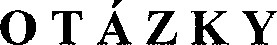 na ústnu postupovú skúšku OPH II. 2. ročník letný semester Význam plynutia času a počítanie lehôtPremlčanie v občianskom právePreklúzia v občianskom právePojem vecných práv a ich triedenieVlastnícke právo — pojem, funkcia a podstata Výkon vlastníckeho práva a jeho obmedzenieObsah vlastníckeho právaDržba — všeobecná charakteristikaPojem a spôsob nadobudnutia vlastníckeho právaJednotlivé spôsoby nadobudnutia vlastníckeho právaNadobudnutie vlastníckeho práva zmluvouNadobudnutie vlastníckeho práva vydržanímNadobudnutie vlastníckeho práva vytvorením, spracovaním, prírastkomNadobudnutie vlastníckeho práva k veciam strateným, skrytým a opustenýmNadobudnutie vlastníckeho práva zo zákona, rozhodnutím štátneho orgánu a príklepom licitátoraOchrana vlastníckeho práva, držby a detencieZánik ( strata ) vlastníckeho právaSusedské právaNeoprávnená stavbaVlastnícke právo k nehnuteľnostiam	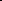 Vklad, záznam a poznámkaVlastníctvo bytu a nebytového priestoru — všeobecnePráva a povinnosti vlastníkov bytov a nebytových priestorovSpráva bytov a nebytových priestorovNadobúdanie vlastníckeho práva k bytom a nebytovým priestoromVšeobecná charakteristika spoluvlastníctvaVznik podielového spoluvlastníctva a jeho obsahSpôsoby zániku podielového spoluvlastníctva a jeho vysporiadanieBSM — pojem a vznikObsah BSMZánik BSM a jeho vyporiadanieZánik BSM a vyporiadanie počas trvania manželstvaZánik BSM a vyporiadanie po zániku manželstvaVecné právo k cudzím veciam — všeobecná charakteristikaPojem a funkcia záložného právaZriadenie a vznik záložného právaObsahové náležitosti záložnej zmluvyPráva a povinnosti zo záložného právaPoradie záložných právVýkon záložného právaDobrovoľná dražbaZánik záložného právaPojem a obsah vecných bremienVznik vecného bremenaZánik vecného bremenaPojem a funkcia zádržného právaVznik a zánik zádržného právaPredmet BSMPojem, funkcia a systematika záväzkového právaHlavné zásady zmluvného záväzkového právaVznik záväzkovPredmet a druhy záväzkovObsah záväzkov a spôsoby ich plneniaSolidárne záväzkyDelené a nedeliteľné záväzkyZmluva v prospech tretieho a zmluva o budúcej zmluve57. Spotrebiteľské záväzkovo-právne vzťahyZmena v subjektoch záväzkov — všeobecnePostúpenie pohľadávkyPrevzatie dlhu a pristúpenie k záväzkuPoukážka a poukážka na cenné papiere  Zmena v obsahu záväzkov — všeobecne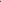 Omeškanie dlžníkaOmeškanie veriteľaZabezpečenie záväzkov - všeobecneZmluvná pokutaRučenieDohoda o zrážkach zo mzdy a iných príjmovZáložná zmluvaZabezpečenie záväzku prevodom právaZabezpečenie postúpením pohľadávkyZábezpeka a uznanie dlhuZánik záväzkov — všeobecneSplnenie dlhuKompenzácia jednostranným právnym úkonomVýpoveď'Uloženie do úradnej úschovyOdstúpenie od zmluvyZánik záväzku dohodou o zriadení nového záväzkuDohoda o urovnaní (pokonávke)Dohoda o vzdaní sa práva a odpustení dlhuZánik záväzku smrťou veriteľa alebo dlžníkaZánik záväzku uplynutím času a splynutímNemožnosť' plneniaDohoda o započítaníSpotrebiteľská zmluvaNeprijateľné podmienky v spotrebiteľských zmluváchOchrana osobných údajov